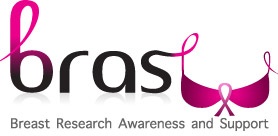 Are There Any Changes Since the Last Visit?Name _______________________________ __________D.O. B. ________________Address____________________________City_______________St._____Zip_______Phone____________________________(H) ______________________________(W)E-mail ___________________________Occupation ___________________________Previous SurgeriesCurrent Health Problems – Any breast changes or updates?MedicationsOther TreatmentsCurrent DoctorSigned__________________________________  Date______________________Thermographer Name________________________All Clinical Thermographers are trained and certified by the ACCT.